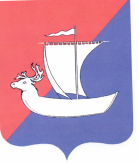 АДМИНИСТРАЦИЯ СЕЛЬСКОГО ПОСЕЛЕНИЯ «ПУСТОЗЕРСКИЙ  СЕЛЬСОВЕТ» ЗАПОЛЯРНОГО РАЙОНА НЕНЕЦКОГО АВТОНОМНОГО ОКРУГАП О С Т А Н О В Л Е Н И Еот   17.01 .2024    №5 с. Оксино Ненецкий автономный округОБ  УСТАНОВЛЕНИИ ЭКОНОМИЧЕСКИ ОБОСНОВАННЫХ ТАРИФОВ  НА  УСЛУГИ  ОБЩЕСТВЕННЫХ  БАНЬ  НА  ТЕРРИТОРИИ  СЕЛЬСКОГО ПОСЕЛЕНИЯ «ПУСТОЗЕРСКИЙ  СЕЛЬСОВЕТ» ЗАПОЛЯРНОГО РАЙОНАНЕНЕЦКОГО АВТОНОМНОГО ОКРУГА МУНИЦИПАЛЬНОМУ  КАЗЕННОМУ  ПРЕДПРИЯТИЮ «ПУСТОЗЕРСКОЕ» НА 2024 ГОДРуководствуясь  Уставом Сельского поселения «Пустозерский сельсовет» Заполярного района Ненецкого автономного округа, Порядком  принятия решений об установлении тарифов на услуги муниципальных предприятий и учреждений, утвержденным Решением Совета депутатов  муниципального образования «Пустозерский  сельсовет» Ненецкого автономного округа от 09.03.2011 № 3, Администрация  Сельского поселения «Пустозерский сельсовет» Заполярного района Ненецкого автономного округа ПОСТАНОВЛЯЕТ:1.   Установить  экономически  обоснованный  тариф  на  услуги  общественных  бань  на  территории Сельского поселения «Пустозерский сельсовет» Заполярного района Ненецкого автономного округа  муниципальному  казенному  предприятию «Пустозерское»  с календарной  разбивкой: с 1 января 2024 года по 31  марта 2024 года  в размере  9 878 (Девять тысяч восемьсот семьдесят восемь) рублей  87 коп.  одного посещения (помывки),с 1 апреля 2024 года по 30  июня 2024 года  в размере  13 047 (Тринадцать тысяч сорок семь) рублей  54 коп.  одного посещения (помывки),  с 1 июля 2024 года по 30 сентября 2024 года  в размере 9 547 (Девять тысяч  пятьсот  сорок  семь ) рублей  14 коп. одного посещения (помывки),  с 1 октября 2024 года по 31 декабря 2024 года  в размере  4 597 (Четыре тысячи   пятьсот  девяносто  семь) рублей  18 коп.  одного посещения (помывки).2. Настоящее  Постановление вступает в силу после его официального опубликования (обнародования) и распространяется на правоотношения,  возникшие  с 1 января 2024 года.Глава Сельского поселения«Пустозерский сельсовет» ЗР НАО                                                           С.М.Макарова